2021-2022 EĞİTİM ÖĞRETİM YILI ÇORUM ŞEHİT OSMAN ARSLAN KIZ ANADOLU İHL11.SINIF MESLEKİ ARAPÇA DERSİ 2.DÖNEM 2.YAZILI SINAV SORULARISüre 40 dakika, her bir doğru cevap 5 puandır.Başarılar dilerim, Allah yardımcınız olsun… Ramazan SUArapça Öğretmeni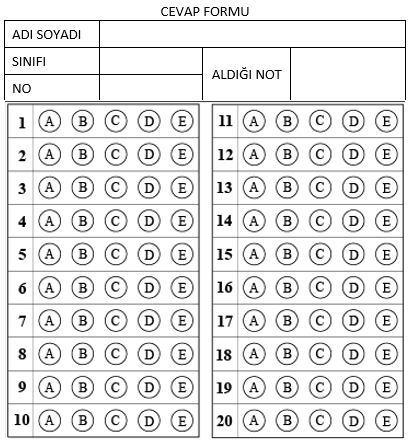 1.   السَّيّارَتان جَديدَتان cümlesinde altı çizili kelimeyle ilgili verilen bilgilerden hangisi doğrudur?السَّيّارَتان جَديدَتان cümlesinde altı çizili kelimeyle ilgili verilen bilgilerden hangisi doğrudur?A) Tekil bir kelimedir.B) Haber olarak kullanılmıştır.C) Çoğul bir kelimedir.D) Mübteda olarak kullanılmıştır.E) Müzekker bir kelimedir.2.   مَدْخَل إلى دِراسة الحَديثİfadesinin Türkçe anlamı nedir?مَدْخَل إلى دِراسة الحَديثİfadesinin Türkçe anlamı nedir?A) Hadiste geçen kelimelerB) Peygamberin hadisleriC) Hadis dersinin önemiD) Derste bahsedilen hadisE) Hadis derslerine giriş3.   في مَوسم الحَجِّ التّالي قَدِمَ اثنا عشر رَجُلًاAltı çizili kelimeler hangi sorunun cevabı olabilir?في مَوسم الحَجِّ التّالي قَدِمَ اثنا عشر رَجُلًاAltı çizili kelimeler hangi sorunun cevabı olabilir?في مَوسم الحَجِّ التّالي قَدِمَ اثنا عشر رَجُلًاAltı çizili kelimeler hangi sorunun cevabı olabilir?A) أين B) مَنْ C) لماذا D) متى E) ماذا 4.   Resmi en iyi anlatan cümle hangi seçenekte bulunmaktadır?A) الحَمامَةُ يَكْتُب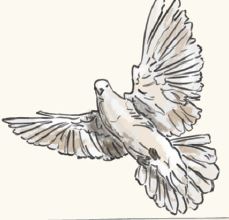 B) السَّفينَة تَطِيرُC) الفَتَى يَلْعَبُD) الحَمامَةُ يَطِيرُE) الحَمامَةُ تَطِيرُResmi en iyi anlatan cümle hangi seçenekte bulunmaktadır?A) الحَمامَةُ يَكْتُبB) السَّفينَة تَطِيرُC) الفَتَى يَلْعَبُD) الحَمامَةُ يَطِيرُE) الحَمامَةُ تَطِيرُResmi en iyi anlatan cümle hangi seçenekte bulunmaktadır?A) الحَمامَةُ يَكْتُبB) السَّفينَة تَطِيرُC) الفَتَى يَلْعَبُD) الحَمامَةُ يَطِيرُE) الحَمامَةُ تَطِيرُResmi en iyi anlatan cümle hangi seçenekte bulunmaktadır?A) الحَمامَةُ يَكْتُبB) السَّفينَة تَطِيرُC) الفَتَى يَلْعَبُD) الحَمامَةُ يَطِيرُE) الحَمامَةُ تَطِيرُResmi en iyi anlatan cümle hangi seçenekte bulunmaktadır?A) الحَمامَةُ يَكْتُبB) السَّفينَة تَطِيرُC) الفَتَى يَلْعَبُD) الحَمامَةُ يَطِيرُE) الحَمامَةُ تَطِيرُResmi en iyi anlatan cümle hangi seçenekte bulunmaktadır?A) الحَمامَةُ يَكْتُبB) السَّفينَة تَطِيرُC) الفَتَى يَلْعَبُD) الحَمامَةُ يَطِيرُE) الحَمامَةُ تَطِيرُ5.   سِيرَةُ النَّبِيِّ (ص) قَبْلَ الهِجْرَةİfadesinin Türkçe karşılığı nedir?سِيرَةُ النَّبِيِّ (ص) قَبْلَ الهِجْرَةİfadesinin Türkçe karşılığı nedir?A) Hicretten sonra Peygamber'in (sav) hayatıB) Peygamberimizin hicretleriC) Hicretten önce Peygamber'in (sav) hayatıD) Peygamberlerimizin hayatıE) Peygamberimizin (sav) hicreti6.   أَنْواع الحَديث باعْتِبار القَبولİfadesinin Türkçe karşılığı nedir?أَنْواع الحَديث باعْتِبار القَبولİfadesinin Türkçe karşılığı nedir?A) Kabul bakımından Hadisin önemiB) Hadis öğrenmenin faydalarıC) Hadis ıstılahları ilmiD) Kabul bakımından Hadis dersleriE) Kabul bakımından Hadis çeşitleri7.   اِنْتشرتْ .......... في أَرْض العَرَبِBoş bırakılan yere hangi kelimenin getirilmesi uygundur?اِنْتشرتْ .......... في أَرْض العَرَبِBoş bırakılan yere hangi kelimenin getirilmesi uygundur?A) ﻏﺎر حِراء B) أَسْلَمَ C) بَلَغَ D) عِنْدَما E) الوَثَنِيّة  8.   شُرُوط الرَّاوي ibaresinin anlamı nedir?شُرُوط الرَّاوي ibaresinin anlamı nedir?A) Hadis rivayetiB) Ravinin güvenilirliğiC) Ravinin şartlarıD) Hadis ravileriE) Hadisin ravisi9.   الدَّعْوة السِّرّيّة İbaresinin Türkçe karşılığı nedir?الدَّعْوة السِّرّيّة İbaresinin Türkçe karşılığı nedir?A) Davet öncesiB) Davet edilenlerC) Gizli davetD) Davet sonrasıE) Açıktan davet10.   إلَى أيِّ ﺷَﻲءٍ دَعَا النَّبِيّ (ص) النَّاسَ؟Sorusunun cevabı hangi seçenekte bulunmaktadır?إلَى أيِّ ﺷَﻲءٍ دَعَا النَّبِيّ (ص) النَّاسَ؟Sorusunun cevabı hangi seçenekte bulunmaktadır?A) إلى الوَثَنِيَّةِ B) مِن المَوَالِي C) مِن الرِّجَالِ D) إلى التَّوْحِيدِ E) إلى عَمِّه 11.   "Biz yazıyoruz" demek istediğimizde  كَتَبَ fiilinin hangi halini kullanmamız gerekir?"Biz yazıyoruz" demek istediğimizde  كَتَبَ fiilinin hangi halini kullanmamız gerekir?"Biz yazıyoruz" demek istediğimizde  كَتَبَ fiilinin hangi halini kullanmamız gerekir?A) كَتَبْنَا B) أَكْتُبُ C) نَكْتُبُ D) يَكْتُبُ E) يَكْتُبُونَ 12.   Arapça kelimelerden hangisinin Türkçe karşılığı yanlıştır?Arapça kelimelerden hangisinin Türkçe karşılığı yanlıştır?A) الحَقيقة - Gerçek dışıB) المَرْوِيَّات - Rivayet edilenlerC) الجَرْح - YaralamaD) القَواعِد - KurallarE) المَقْبول - Kabul edilen13.   اخْتار الله لِنَّبِيّه تَأْجيل الإِعْلان عن دَعْوَتهAltı çizili ibarenin cümleye kattığı anlam nedir?اخْتار الله لِنَّبِيّه تَأْجيل الإِعْلان عن دَعْوَتهAltı çizili ibarenin cümleye kattığı anlam nedir?A) İlanın ertelenmesiB) Davetin ilanıC) Peygambere davetD) İlanın açıklanmasıE) Peygamberin daveti14.   Resme en uygun olan cümle hangi seçenektedir?A) يَرْفَع الرَّجُلُ الكتاب 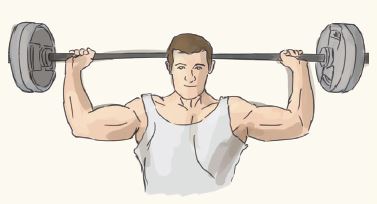 B) يَرْفَع الرَّجُلُ الأَثْقَالَ C) نَرْفَع الرَّجُلُ الأَثْقَالَD) يرْفَع البِنْت الأَثْقَالَ E) يَرْفَع الرَّجُلُ السَّيّارة 15.   فكان الصَّحابَة الكِرام يُوَثِّقُ بَعْضُهُم بَعْضًاAltı çizili ifadenin Türkçe karşılığı nedir?فكان الصَّحابَة الكِرام يُوَثِّقُ بَعْضُهُم بَعْضًاAltı çizili ifadenin Türkçe karşılığı nedir?A) HepimizB) Sahabe-i kiramC) BirbirimizeD) BirbirineE) Kendi kendine16.   Arapça - Türkçe kelime eşleştirmelerinden hangisinde yanlışlık vardır?Arapça - Türkçe kelime eşleştirmelerinden hangisinde yanlışlık vardır?A) الشَّمس - GüneşB) كَبِير - UzunC) مُزْهِرة - ÇiçekliD) العَلَم - BayrakE) حصان - At17.   الجَرْحُ - صَدْرِ - الإِسْلامِ - ظَهَر - مُنْذ - والتَّعْديلُKarışık olarak verilen kelimelerden oluşan anlamlı ve kurallı cümle hangi seçenekte bulunmaktadır?الجَرْحُ - صَدْرِ - الإِسْلامِ - ظَهَر - مُنْذ - والتَّعْديلُKarışık olarak verilen kelimelerden oluşan anlamlı ve kurallı cümle hangi seçenekte bulunmaktadır?A) الإِسْلامِ الجَرْحُ والتَّعْديلُ مُنْذ ظَهَر صَدْرِB) ظَهَر الجَرْحُ والتَّعْديلُ مُنْذ صَدْرِ الإِسْلامِC) ظَهَر مُنْذ الجَرْحُ والتَّعْديلُ صَدْرِ الإِسْلامِD) الجَرْحُ والتَّعْديلُ مُنْذ صَدْرِ ظَهَر الإِسْلامِE) الجَرْحُ مُنْذ ظَهَر صَدْرِ الإِسْلامِ والتَّعْديلُ18.   العُثْمَانِيُّون فَتَحوا أورُبَّا الشَّرْقِيَّةCümlesiyle ilgili verilen bilgilerden hangisi yanlıştır?العُثْمَانِيُّون فَتَحوا أورُبَّا الشَّرْقِيَّةCümlesiyle ilgili verilen bilgilerden hangisi yanlıştır?A) Fiil cümlesidirB) Birinci kelime mübtedadırC) Faili ilk kelimedirD) İkinci kelime haberdirE) Fiili ikinci kelimedir19.   قَرَّرَت قُرَيشٌ مُقاطَعةَ بَني هاشِم وبَني المُطَّلِبAltı çizili kelimenin Türkçe karşılığı nedir?قَرَّرَت قُرَيشٌ مُقاطَعةَ بَني هاشِم وبَني المُطَّلِبAltı çizili kelimenin Türkçe karşılığı nedir?قَرَّرَت قُرَيشٌ مُقاطَعةَ بَني هاشِم وبَني المُطَّلِبAltı çizili kelimenin Türkçe karşılığı nedir?A) Mahalle B) Boykot C) Davet D) Hicret E) Zulüm 20.   ويُسَمَّى عِلْمٌ مُصْطَلح الحَديثAltı çizili kelimenin cümle içindeki anlamı nedir?A) İsimlendirilir     B) İnceliyor       C) Hadis ıstılahlarıD) Rivayet edilir   E) Rivayet ettiA) İsimlendirilir     B) İnceliyor       C) Hadis ıstılahlarıD) Rivayet edilir   E) Rivayet etti